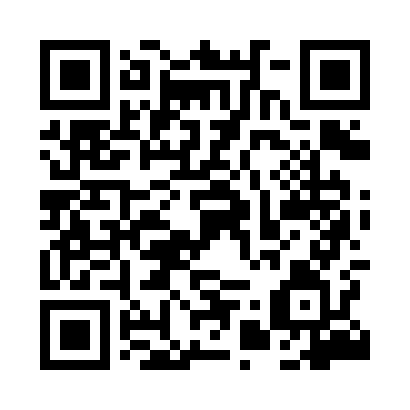 Prayer times for Lasice, PolandMon 1 Apr 2024 - Tue 30 Apr 2024High Latitude Method: Angle Based RulePrayer Calculation Method: Muslim World LeagueAsar Calculation Method: HanafiPrayer times provided by https://www.salahtimes.comDateDayFajrSunriseDhuhrAsrMaghribIsha1Mon4:116:1312:435:097:149:082Tue4:086:1012:425:117:159:103Wed4:056:0812:425:127:179:124Thu4:026:0612:425:137:199:155Fri3:596:0312:415:147:219:176Sat3:566:0112:415:167:229:197Sun3:535:5912:415:177:249:228Mon3:505:5612:415:187:269:249Tue3:475:5412:405:197:289:2710Wed3:445:5212:405:217:299:2911Thu3:415:5012:405:227:319:3212Fri3:385:4712:405:237:339:3413Sat3:345:4512:395:247:359:3714Sun3:315:4312:395:257:369:4015Mon3:285:4112:395:267:389:4216Tue3:255:3912:395:287:409:4517Wed3:215:3612:385:297:419:4818Thu3:185:3412:385:307:439:5019Fri3:155:3212:385:317:459:5320Sat3:115:3012:385:327:479:5621Sun3:085:2812:385:337:489:5922Mon3:045:2612:375:347:5010:0223Tue3:015:2312:375:367:5210:0524Wed2:575:2112:375:377:5410:0825Thu2:545:1912:375:387:5510:1126Fri2:505:1712:375:397:5710:1427Sat2:465:1512:375:407:5910:1728Sun2:435:1312:365:418:0010:2029Mon2:395:1112:365:428:0210:2330Tue2:355:0912:365:438:0410:27